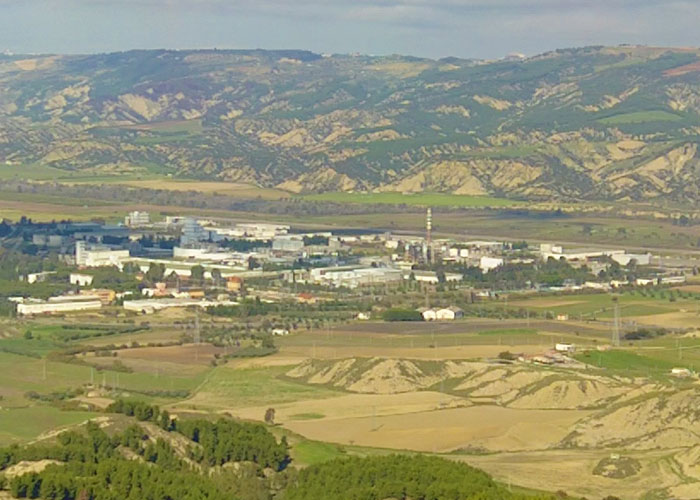 ALLEGATO E – BUSINESS PLAN- PARTE ISommarioSommario	2Premessa	31.	Soggetto proponente	31.1.	Dati Anagrafici del legale rappresentante	31.2	Dati anagrafici dell’impresa	31.3	Composizione della compagine sociale	41.4.	Descrizione della compagine sociale	41.5	Descrizione dell’attività dell’impresa	41.6	Dati dimensionali dell’impresa (rif. allegato A “definizioni Avviso Pubblico)	51.7	Dati occupazionali dell’impresa (se già costituita e attiva)	52.	Prodotti e servizi	52.1.	Nome del prodotto o servizio	52.2.	Descrizione del prodotto o servizio	52.3.	Descrizione del processo di produzione/erogazione del prodotto /servizio	62.4.	Origine del prodotto/processo/ servizio	62.5.	Grado di sviluppo del prodotto o servizio	62.6.	Fornitori	63.	Mercato	63.1.	Settore di riferimento	73.2.	Mercato di riferimento	73.3.	Clienti	73.4.	Prodotti/servizi concorrenti	73.5.	Eventuali partnership produttive, tecnologiche o commerciali	73.6.	Il prezzo di vendita dei prodotti/servizi	74.	Finalità del Piano di Sviluppo industriale proposto	84.1	Sintesi del piano di sviluppo industriale proposto	84.2.	Descrizione della situazione aziendale ante e post intervento	84.3	Contenuti innovativi del piano di sviluppo industriale	84.4.	Prospettive di mercato a seguito della realizzazione del piano di sviluppo industriale	94.5.	Incremento di competitività a seguito del piano di sviluppo industriale	94.6.	Evoluzione delle vendite del prodotto/servizio dopo la realizzazione del piano di sviluppo industriale		94.7	Piano di sviluppo industriale	104.8	Piano di copertura finanziaria del piano di sviluppo industriale	105	Il Progetto	105.1	Progetto di investimento produttivo per la salvaguardia e lo sviluppo dei livelli occupazionali	106.	Dati di riepilogo	18PremessaIl Business Plan descrive l’organizzazione e il campo di attività del Soggetto proponente, del Piano di Sviluppo Industriale sia sotto l’aspetto tecnico, produttivo, organizzativo e gestionale e sia sotto l’aspetto delle ragioni che ne giustificano la realizzazione, dai prodotti/servizi offerti, alle tematiche ambientali e alle conseguenze sull’operatività aziendale. Gli argomenti che devono essere contenuti nel business plan, da adattare alle circostanze ed alle caratteristiche specifiche del Piano di Sviluppo Aziendale, sono di seguito riportati.Soggetto proponente1.1.	Dati Anagrafici del legale rappresentante1.2	Dati anagrafici dell’impresa1.3	Composizione della compagine socialeDescrizione della compagine socialeDescrizione dell’attività dell’impresaDati dimensionali dell’impresa (rif. allegato A “definizioni Avviso Pubblico)Indicare da dimensione indicata nell’autodichiarazione di cui all’allegato NDati occupazionali dell’impresa (se già costituita e attiva)Indicare le risorse umane presenti in azienda ULA nei 12 mesi antecedenti la data di presentazione della domanda11numero medio dei dipendenti occupati, in termini di ULA (rif. allegato A “definizioni” Avviso Pubblico), nel corso dei 12 mesi precedenti la data di presentazione della domanda o nel minor periodo di attività precedente nel caso di imprese attive da meno di 12 mesi.Prodotti e serviziPer prodotto si intende il bene / servizio che l’azienda produce o vende/intende produrre o vendere. Riprodurre i sottoelencati box per ogni prodotto/servizio oggetto dell’attività di impresa2.1.	Nome del prodotto o servizio2.2.	Descrizione del prodotto o servizio2.3.	Descrizione del processo di produzione/erogazione del prodotto /servizio2.4.	Origine del prodotto/processo/ servizio2.5.	Grado di sviluppo del prodotto o servizio2.6.	FornitoriMercatoDa ripetersi per ognuno dei principali prodotti offerti dall’impresa. 3.1.	Settore di riferimento 3.2.	Mercato di riferimento3.3.	Clienti3.4.	Prodotti/servizi concorrenti3.5.	Eventuali partnership produttive, tecnologiche o commerciali3.6.	Il prezzo di vendita dei prodotti/serviziIndicare il prezzo (IVA esclusa) a cui sono venduti o saranno venduti i propri prodotti/servizi, specificando il prezzo medio praticato su prodotti analoghi. Finalità del Piano di Sviluppo industriale proposto4.1	Sintesi del piano di sviluppo industriale proposto4.2.	Descrizione della situazione aziendale ante e post intervento4.3	Contenuti innovativi del piano di sviluppo industriale  Descrizione della provenienza della tecnologia (in ogni caso deve essere prodotta documentazione comprovante quanto descritto nel presente box)4.4.	Prospettive di mercato a seguito della realizzazione del piano di sviluppo industriale 4.5.	Incremento di competitività a seguito del piano di sviluppo industriale4.6.	Evoluzione delle vendite del prodotto/servizio dopo la realizzazione del piano di sviluppo industriale Riprodurre i sottoelencati box per ogni prodotto/servizio oggetto dell’attività di impresa*Da compilare a cura dell’impresa costituita e attiva che già commercializza il prodotto/servizio.4.7	Piano di sviluppo industriale4.8	Piano di copertura finanziaria del piano di sviluppo industrialeN.B.: Il prospetto va compilato tenendo conto che l’erogazione del contributo è a rimborso delle spese sostenute e anticipate dall’impresa per la realizzazione dell’intero piano di sviluppo industriale.Il Progetto SPESE DEL PROGRAMMA DI  5.1	Progetto di investimento produttivo per la salvaguardia e lo sviluppo dei livelli occupazionaliTipologia di intervento (barrare la casella di riferimento):realizzazione di nuova unità produttive;estensione (ampliamento) di unità produttive esistente;diversificazione della produzione di un’unità produttiva con prodotti nuovi aggiuntivi;diversificazione della produzione di un’unità produttiva con il cambiamento fondamentale del processo produttivo complessivo;acquisizione di attivi direttamente connessi con uno stabilimento, nel caso in cui lo stabilimento sia stato chiuso o sarebbe stato chiuso qualora non fosse stato rilevato e gli attivi vengano acquisiti da un investitore indipendente.riattivazione e trasferimento di impianti esistenti.L’organizzazione dei fattori produttivi Descrivere la struttura produttiva attuale e quella successiva all’investimento proposto. In particolare, descrivere l’assetto tecnico attuale e quello previsto successivamente all’ultimazione del programma, sia sotto il profilo immobiliare (superfici coperte e sviluppate, destinazione degli spazi, ecc.) sia sotto il profilo funzionale (impianti, attrezzature, macchinari, ecc.);specificare i fattori produttivi disponibili (lavoro, assets patrimoniali e know-how) e descrivere gli investimenti da realizzare con il Piano proposto (al netto dell'IVA in euro):Dettagliare il programma di spesa, esponendo anche le spese non agevolabili, utilizzando l’articolazione dei prospetti che seguono, e, facendo riferimenti ai preventivi presentati, ponendo particolare attenzione affinché gli importi delle spese relativi ai singoli capitoli ed al totale dell’investimento coincidano con quelli indicati nella Scheda Tecnica con riferimento all’intero piano di sviluppo  proposto, ivi inclusi eventuali costi relativi a interventi considerati innovativi ai sensi della definizione riportata nell’Allegato C “griglia dei punteggi”  nonché per il rispetto dei principi di pari opportunità e tutela ambientale. Nell’esposizione delle voci di spesa occorre distinguere quelle per le quali si richiede l’agevolazione da quelle per cui non si richiede l’agevolazione.Per le progettazioni, studi e assimilabili, indicarne l’oggetto; per il suolo indicare le caratteristiche dimensionali e qualitative e l’eventuale necessità di sistemazioni e indagini geognostiche; per le opere murarie ed assimilate indicare le principali caratteristiche costruttive e dimensionali, i computi metrici di massima e gli estremi che consentano l’identificazione di ciascuna opera nella planimetria generale prevista tra la documentazione (specificando in due sezioni distinte la quota parte delle opere e relativi costi per il rispetto dei principi di pari opportunità e tutela ambientale suddivisa per ciascun codice dei criteri di valutazione) e gli estremi relativi alla eventuale documentazione autorizzativa; delle opere murarie indicare anche i costi unitari per mq, mc e per unità di manufatto, gli estremi che consentano l’identificazione di ciascuna opera nella planimetria generale prevista tra la documentazione, i livelli di finitura previsti in relazione alla prevista categoria dell’esercizio e gli estremi relativi alla eventuale documentazione autorizzativa comunale; del suolo o degli immobili indicare il titolo di “piena disponibilità” e gli estremi del relativo atto o contratto, della registrazione e/o trascrizione dello stesso, nonché la destinazione d’uso; per i macchinari, impianti e attrezzature fornire l’elenco analitico e indicare le principali caratteristiche costruttive e di prestazioni; per i brevetti, licenze e know-how indicare la compatibilità con le esigenze del programma nonché gli eventuali rapporti finanziari con il venditore; per gli impianti, le attrezzature, gli arredi, ecc. fornire gli elementi progettuali di massima con i relativi computi metrici e gli eventuali costi parametrici. Inoltre, qualora il programma comprenda anche l’acquisto di un immobile esistente (terreno e/o opere murarie e assimilate funzionali allo svolgimento dell’attività ammissibile), evidenziare le relative spese separatamente dalle altre al fine di consentire una più agevole verifica del rispetto del limite di ammissibilità della relativa spesa.Spese del Progetto degli Investimenti ProduttiviLe spese vanno dettagliate nel rispetto delle categorie di spese e nei limiti di cui all’art. 8 dell’Avviso pubblico. Tutti gli importi sono da intendersi IVA esclusa. Al fine della corretta imputazione della tabella è obbligatorio allegare i preventivi e/o computo metrico e/o la documentazione a supporto della spesa. A titolo esemplificativo e non esaustivo, i computo metrici dovranno essere redatti con riferimento al prezzario regionale vigente alla data di presentazione della domanda e riportanti lo sviluppo delle quantità e non generiche imputazioni a corpo. Nel caso di indicazione nel computo di nuovi prezzi, pertanto non desumibili dal prezzario regionale, andrà trasmessa giustificata motivazione supportata da analisi dei prezzi e/o preventivo. Relativamente ai preventivi, gli stessi dovranno riportare il dettaglio e la descrizione delle singole voci di spesa che lo compongono, le eventuali quantità, ed il relativo singolo costo imputato. Non saranno accettati preventivi generici riportanti imputazioni dei costi a corpo, non firmati dall'impresa e antecedente i sei mesi la data di presentazione della domanda.Per le spese tecniche di progettazione dovranno nei preventivi essere specificate le diverse attività svolte ed il relativo costo imputatoPer maggiori dettagli sulla documentazione da produrre si rimanda all'allegato F all'AvvisoSpese per consulenze tecniche e per la redazione del business planAttività e azioni previsteDefinire le singole attività che verranno svolte nell’erogazione del servizio, specificando, inoltre, i soggetti che svolgono le azioni previste, l’impegno richiesto ed i relativi costi. I preventivi per le Perizie tecniche e finanziarie e le Consulenze per la redazione del business plan dovranno riportare il dettaglio delle attività svolte e le giornate uomo ed il relativo costo imputato.I requisiti di cantierabilità del progetto degli investimenti produttiviIndicare i requisiti relativi all’oggetto dell’iniziativa che la legge richiede per il regolare avvio dell’attività, specificando per ognuno se sono già stati ottenuti o meno. Per semplificare l’individuazione dell’iter procedurale si propone lo schema seguente:Impatto occupazionale a seguito della realizzazione del progetto degli investimenti produttivi (criterio B)Da compilare se l’azienda prevede l’assunzione di personale a seguito della realizzazione del programma di investimento produttivi, fatto salvo gli obblighi occupazionali previsti per le nuove iniziative.Sostenibilità finanziaria del progetto degli investimenti produttiviN.B.: Il prospetto va compilato tenendo conto che l’erogazione del contributo per ciascun progetto specifico è a rimborso delle spese sostenute e anticipate dall’impresa per la realizzazione del progetto degli investimenti produttivi.Ulteriori elementi di valutazioneA4-Rating di legalitàL’impresa la ottenuto il rating di legalità dall’Autorità Garante della Concorrenza e del Mercato in corso di validità ai sensi dell’art. 5 ter del decreto legge n, 1/2012.SI	NOse si, con quante stellette123Criterio C Livello di sostenibilità ambientale Riduzione dei consumi idrici ed energetici punteggi (C1) della griglia di valutazione di cui all'allegato CDescrivere nel dettaglio gli investimenti previsti funzionali alla progettazione e alla realizzazione di interventi di riduzione dei consumi idrici ed energetici e specificare le spese a questi riferibili (voce di computo metrico e/o al relativo preventivo) ed i risultati da conseguire in termini di contenimento dei consumi. Gli investimenti, le caratteristiche funzionali degli stessi ed i risultati attesi vanno certificati dal fornitore dei materiali e attrezzature o dai principali organismi internazionali in materia o da tecnico abilitato e iscritto ad Albo competente per materiaGli interventi possono riguardare:Progettazione e realizzazione di sistemi di raccolta, trattamento e riutilizzo delle acquemeteoriche;Progettazione e realizzazione di sistemi di riutilizzo delle acque di processo;Progettazione e realizzazione di sistemi di trattamento e riutilizzo delle acque reflue;Installazione di motori e macchinari ad elevata efficienza energetica;Miglioramento delle performance energetiche degli edifici (isolamento termico, impianti di riscaldamento ad elevata efficienza energetica, eccDescrivere, ove previsti, gli impianti per la produzione di energia per i soli fini di autoconsumo.Riduzione dell’inquinamento punteggi (C2) della griglia di valutazione di cui all'allegato CDescrivere nel dettaglio gli investimenti previsti funzionali alla progettazione e alla realizzazione di interventi di riduzione dei consumi idrici ed energetici e specificare le spese a questi riferibili (voce di computo metrico e/o al relativo preventivo) ed i risultati da conseguire in termini di riduzione dell'inquinamento. Gli investimenti, le caratteristiche funzionali degli stessi ed i risultati attesi vanno certificati dal fornitore dei materiali e attrezzature o dai principali organismi internazionali in materia o da tecnico abilitato e iscritto ad Albo competente per materia.Gli interventi possono riguardare:Rifiuti (Analisi dei potenziali rifiuti derivanti dai processi produttivi e individuazione di filiere del recupero o riutilizzo dei rifiuti prodotti);Emissioni nell'aria: Progettazione e realizzazione di sistemi di captazione e convogliamento delle emissioni diffuse;Individuazione e adozione delle MTD per l’abbattimento delle emissioni in atmosfera;Emissioni nell'acqua:Progettazione e realizzazione di sistemi di raccolta e trattamento delle acque meteoriche di prima pioggia; Individuazione e adozione delle MTD per l’abbattimento delle emissioni nelle acque.Criterio D LocalizzazioneIl progetto prevede il riutilizzo di strutture produttive dismesse?Si			NoCriterio F Innovatività del progetto di investimento produttivoDescrivere nel dettaglio i processi e i prodotti innovativi oggetto dell’investimento e, se presente, del brevetto e del relativo livello di tutela (nazionale, europeo, mondiale). Le spese relative vanno descritte nello  schema sottostante.Criterio G - Grado di efficacia rispetto all’attuazione del principio di pari opportunità e di non discriminazione:Specificare le spese a questi riferibili (nel caso di opere fare riferimento al computo metrico). Per gli interventi relativi a questo criterio, è necessario specificare l’eccedenza rispetto agli obblighi legislativi minimi in tema di abbattimento delle barriere architettoniche.Prevalenza femminile (G1)Per le imprese individuali il titolare deve essere una donna;Per le società di persone e per le cooperative maggioranza numerica di donne non inferiore al 60% della compagine sociale e del capitale;Per le società di capitali e soggetti consortili le quote di partecipazione al capitale devono essere per almeno i 2/3 di proprietà di donne e gli organi di amministrazione devono essere costituiti per almeno i 2/3 da donne;Iniziative per migliorare i servizi per i figli dei dipendenti (G2)L'azienda adotta servizi di welfare aziendale per le famiglie dei dipendenti Servizio di nursery con utensileria (scaldabiberon, fasciatoio, ecc.);Creazione o ampliamento, per maggiore accoglienza dell’asilo nido aziendale;Altro (specificare);Facilitazione di accesso ai servizi per le persone diversamente abili, anziani e portatori di bisogni speciali (G2)(strutture e servizi oltre quelli minimi imposti dalla legge per l’abbattimento delle barriere architettoniche)Servizio di supporto attraverso ausili e/o attrezzature speciali  (montascale, servoscale, elevatori, arredi speciali, ecc.)Apparecchiature specifiche e con installazione di segnaletica e/o dispositivi speciali (es.: mappe tattili, plastici, scritte in braille, apparecchi acustici o appositi cartelli con macro-scritte, ecc.)Altro. (specificare)Dati di riepilogoIn questa parte vengono esposti e commentati i dati di sintesi economici e finanziari del Piano di Sviluppo industriale nel suo complesso.Conto Economico previsionale (a partire dall’anno successivo all’ultimazione del progetto di investimenti produttivi)Quadro finanziario degli interventiDELIBERA CIPE N. 120 del 30 giugno 1999AVVISO PUBBLICOPIANI DI SVILUPPO INDUSTRIALE PER IL RILANCIO DELLA VAL BASENTO DELIBERA CIPE N. 120 del 30 giugno 1999AVVISO PUBBLICOPIANI DI SVILUPPO INDUSTRIALE PER IL RILANCIO DELLA VAL BASENTO Regione Basilicata Direzione per lo Sviluppo Economico, il Lavoro e i Servizi alla Comunità Ufficio Politiche di Sviluppo, Finanza Agevolata, Incentivi alle Imprese e Promozione aree ZESVia Vincenzo Verrastro, 8- 85100 PotenzaCognomeNomeCodice fiscaleData di nascitaData di nascita__/__/____/__/____/__/__Luogo nascitaProv.Prov.Prov.Doc. riconoscimentoDoc. riconoscimentoDoc. riconoscimentoDoc. riconoscimentoDoc. riconoscimentoDoc. riconoscimentoDoc. riconoscimentoDoc. riconoscimentoDoc. riconoscimentoRilasciato daN.IlIl __/__/__ __/__/__Ragione sociale Forma giuridica Localizzazione Sede legale Localizzazione Sede legale Localizzazione Sede legale Localizzazione Sede legale IndirizzoComuneCAPProv.Localizzazione Sede Operativa oggetto del programma di investimento (da ripetere anche se coincide con la sede legale)Localizzazione Sede Operativa oggetto del programma di investimento (da ripetere anche se coincide con la sede legale)Localizzazione Sede Operativa oggetto del programma di investimento (da ripetere anche se coincide con la sede legale)Localizzazione Sede Operativa oggetto del programma di investimento (da ripetere anche se coincide con la sede legale)IndirizzoPartita IVAComuneCAPProv.Indirizzo PECCodice di classificazione ATECO di appartenenza Codice di classificazione ATECO dell’investimentoCognome e Nome/Ragione socialeCodice fiscale/ P. IVARuolo previsto nell'organizzazione dell'impresaQuota di partecipazioneQuota capitale socialeSesso F/MDescrizione della compagine sociale Descrizione della compagine sociale Scheda informativa persone fisicheDescrizione della compagine sociale, delle esperienze professionali, titoli di studio, ruoli e funzioni (allegare eventualmente curriculum vitae)Scheda informativa persone giuridicheDescrizione del settore di attività, ruolo e funzioni nell’ambito della compagine socialeDescrizione dell’attività di impresa, indicare se già attiva, ecc. micro impresapiccola impresaMedia impresaGrande impresaQualificheN.TOTALEDescrivere il processo e la tecnologia adottata/da adottare per la produzione/erogazione dei prodotti/servizi. Indicare da dove trae origine il prodotto/processo/servizio oggetto dell’attività di impresa Descrizione Attività di Ricerca & Sviluppo Descrizione del progetto di ricerca da cui deriva il prodotto/processo/servizio oggetto dell’attività di impresa (in ogni caso deve essere prodotta documentazione comprovante quanto descritto nel presente box)Accoglimento di una domanda di brevetto o possesso di altro diritto di proprietà industriale e commerciale Descrizione del brevetto e di altro diritto di proprietà industriale e/o commerciale; indicazione del soggetto titolare (in ogni caso deve essere prodotta documentazione comprovante quanto descritto nel presente box)Acquisto di brevetti e/o licenzeDescrizione del brevetto e/o della licenza (in ogni caso deve essere prodotta documentazione attestante l’avvenuto acquisto)AltroDescrivere lo stato di sviluppo del prodotto/servizio. Se non è ancora commercializzato, indicare le azioni necessarie per la commercializzazione e indicare i tempi.Indicare i fornitori rispetto ai componenti del prodotto/servizio: esporre le relative caratteristiche ed eventuali criticità.Descrivere il settore di riferimento: dimensione, fase di sviluppo, barriere all'entrata e allo sviluppo del settore, fattori esterni che influenzano il settore. Descrivere il mercato di riferimento attuale: settore, dimensione dei clienti, area geografica. 
Quali dimensioni ha il mercato target: storico, attuale, previsto a 3 anni.Evidenziare eventuali elementi di internazionalizzazione.Quali sono i principali clienti o le principali potenziali tipologie di clienti?Descrivere i prodotti concorrentiIndicare la strategia di differenziazione prevista rispetto a essi.prodotto/servizio prodotto/servizio unità di misura prezzo unitario di vendita  IVA esclusa (euro) prezzo medio unitario praticato su prodotti IVA esclusa (euro) - Caratteristiche salienti del Piano di Sviluppo Industriale (descrivere sinteticamente il Piano di Sviluppo Industriale che si intende realizzare)- Presupposti e motivazioni che ne sono all’origine (indicare le ragioni produttive, commerciali ed economiche) - Obiettivi produttivi perseguiti (descrivere quali sono gli effetti produttivi) - Obiettivi economici perseguiti (descrivere l’evolversi della situazione economica del soggetto proponente, commentando il conto economico previsionale previsto per l’anno a regime (secondo la definizione di cui all’allegato A) e i due successivi)- Elementi di integrazione tra i diversi Progetti Specifici che compongono il Piano di Sviluppo IndustrialeFornire una valutazione comparativa delle due situazioni aziendali “ante” e “post” intervento, evidenziandone gli aspetti innovativi e le eventuali variazioni in termini quantitativi e qualitativi.EnteBreve descrizione Contratti con Organismi di ricerca, laboratori di ricerca pubblici o privati accreditati, centri di competenza, ecc. per l’assistenza allo sviluppo del programma di investimento, acquisto di brevetti, trasferimento tecnologico, ecc AltroIndicare le dimensioni e caratteristiche del mercato di riferimento in seguito alla realizzazione del piano di sviluppo industrialeIndicare il posizionamento di mercato dell’azienda a valle del piano di sviluppo industriale (in termini di estensione di area di mercato e incremento delle quote di mercato, etc). Pe le imprese di nuova costituzione evidenziare l’innovatività dell’iniziativa.Nome prodottoNome prodottoNome prodottoNome prodottoPrevisione 1° anno dal completamento del piano di sviluppo (anno a regime secondo la definizione di cui all’allegato A)Previsione 2° anno dal completamento del piano di sviluppoPrevisione 3° anno dal completamento del piano di sviluppoVolume venditeFatturato generato dal prodottoDESCRIZIONESINOTotale investimenti previsto(euro)Contributo richiesto(euro)Cofinanziamento privato(euro)Progetto Investimenti Produttivi per la salvaguardia e lo sviluppo dei livelli occupazionaliSpese relative alla redazione del business plan e consulenze tecnicheTotaleCopertura dell’investimento(Descrivere come il soggetto proponente intenda far fronte all’intero piano di sviluppo industriale proposto, evidenziando e descrivendo nel dettaglio le singole fonti di copertura previste, specialmente in riferimento ai mezzi propri e tenendo conto della intensità del contributo DESCRIZIONE DELLE SPESE DEL PROGRAMMA Spese diretteSpese in leasingTotaleprogettazione e studi- Progettazioni- Direzione dei lavori- Valutazione impatto ambientale- Collaudi di legge- Oneri di concessione edilizia- AltroTotale progettazione e studi suolo aziendale- Suolo aziendale- Sistemazione suolo- Indagini geognosticheTotale suolo aziendale opere murarie e assimilabiliCapannoni e fabbricati industriali-(singole descrizioni) Totale capannoni e fabbricati industrialiFabbricati civili per uffici e servizi sociali - (singole descrizioni)Totale fabbricati civili per uffici e servizi socialiimpianti generali e relativi allacciamenti alle reti esterne- Riscaldamento- Condizionamento- Idrico- Elettrico- Fognario- Gas combustibile (metano, …)- Aria compressa- Telefonico- Altri impianti generaliTotale impianti generalistrade, piazzali, recinzioni, ferrovie- Strade- Piazzali- Recinzioni- Allacciamenti ferroviari- Tettoie-Cabine metano, elettriche, ecc. - Basamenti per macchinari e impianti  - Altro Totale strade, piazzali, recinzioni, ferrovie, ecc.Opere varie Totaleopere varieTotale opere murarie e assimilabili macchinari impianti e attrezzature Macchinari (descrizione dei singoli macchinari) Totale macchinari Impianti (descrizione dei singoli impianti produttivi e ausiliari) Totale impiantiAttrezzature (descrizione compresi mobili e attrez. d'ufficio) Totale attrezzatureSoftware (descrizione del software previsto) Totale software Brevetti licenze e know-how *Totale brevetti, licenze e know-howMezzi mobili (descrizione) Totale mezzi mobiliTotale macchinari impianti e attrezzatureTOTALE INVESTIMENTOATTIVITÀ/AZIONI/FASI PREVISTECONSULENTE (indicare il ruolo e/o nominativo)GIORNICOSTO GIORNATACOSTO TOTALEParcelle notariliPerizie tecniche e finanziarieConsulenze per redazione business planTotale Totale Totale Totale Dati relativi all’immobile/suolo Inserire i dati catastali (foglio, particella, sub, etc) relativi all’immobile/suoloTipologia del titolo di disponibilità(proprietà, locazione comodato, …..)Informazioni sul titolo di disponibilità (se già disponibili o eventualmente inserire la data prevista)Tipologia di attoInformazioni sul titolo di disponibilità (se già disponibili o eventualmente inserire la data prevista)Data di stipula Informazioni sul titolo di disponibilità (se già disponibili o eventualmente inserire la data prevista)Decorrenza Informazioni sul titolo di disponibilità (se già disponibili o eventualmente inserire la data prevista)Estremi della registrazioneInformazione sullo stato autorizzativo dell’immobile(agibilità, destinazione d’uso, ecc.)selezionare i  requisiti di interesse Tipologia requisito specificare il contenuto in relazione all’attività da avviare possesso dei requisiti (posseduto, in corso di ottenimento, non ancora avviato)possesso dei requisiti (posseduto, in corso di ottenimento, non ancora avviato)possesso dei requisiti (posseduto, in corso di ottenimento, non ancora avviato)possesso dei requisiti (posseduto, in corso di ottenimento, non ancora avviato)selezionare i  requisiti di interesse Tipologia requisito specificare il contenuto in relazione all’attività da avviare si no no no selezionare i  requisiti di interesse Tipologia requisito specificare il contenuto in relazione all’attività da avviare data  rilascio avviato non ancora avviato tempi previsti  per il rilascio permessi e licenze  autorizzazioni iscr. a registri speciali  concessioni  Valutazione di impatto ambientaleValutazione di incidenza (Rete Natura)Autorizzazione Integrata Ambientale (AIA)Autorizzazione per l’immissione in atmosfera Autorizzazione energetica certificazioni altro (specificare)Compatibilità dell’intervento con gli strumenti urbanisticiRiferimentiComune diStrumento urbanistico vigenteZona in cui ricade l’interventoRegime urbanistico della zonaPresenza di eventuali vincoliRiferimentiVincolo paesaggisticoVincolo idrogeologicoIntervento ricadente all’interno di zone SIC/ZPS/aree protetteAULA nei 12 mesi antecedenti la presentazione della domandaBULA nell’anno a regime dopo la realizzazione del piano di sviluppo industrialedi cuirientranti nella platea degli ammortizzatori sociali  di cui fuoriusciti dalla palea degli ammortizzatori sociali in deroga di cui al decreto interministeriale n. 83473 del 01/08/2014di cui risultano disoccupati o inoccupati ai sensi dell’art. 19  D.lgs 150/2015 e ss.mm.ii. QualificheN.N.Questa tabella è collegata alla tabella riportata al punto 1.7 pertanto non è necessario inserire nuovamente i dati Questa tabella è collegata alla tabella riportata al punto 1.7 pertanto non è necessario inserire nuovamente i dati Questa tabella è collegata alla tabella riportata al punto 1.7 pertanto non è necessario inserire nuovamente i dati Questa tabella è collegata alla tabella riportata al punto 1.7 pertanto non è necessario inserire nuovamente i dati Questa tabella è collegata alla tabella riportata al punto 1.7 pertanto non è necessario inserire nuovamente i dati TOTALEIMPIEGHIIMPIEGHIFONTIFONTIINVESTIMENTO COMPLESSIVO AMMISSIBILE €IMPORTO CONTRIBUTO PUBBLICO€INVESTIMENTO COMPLESSIVO AMMISSIBILE €FINANZIAMENTO BANCARIO€ INVESTIMENTO COMPLESSIVO NON AMMISSIBILE €MEZZI PROPRI (specificare:€IVA TOTALE SULL’INVESTIMENTO€MEZZI PROPRI (specificare:€ALTRE SPESE ACCESSORIE CONNESSE ALLA REALIZZAZIONE DELL’INVESTIMENTO €Apporto di capitale al programma di investimento da parte di finanziatori privati esterni (business Angel, Società capital venture ALTRI FINANZIAMENTI (anche temporanei)€TOTALE IMPIEGHI€TOTALE FONTI€Indicare i dati di riferimento DESCRIZIONE DELLE SPESE RELATIVE A INVESTIMENTI INNOVATIVI, TECNOLOGIE DELL’INFORMAZIONE E DELLA COMUNICAZIONESpese diretteSpese in leasingTotaleMacchinari (descrizione dei singoli macchinari innovativi)totale macchinari innovativiImpianti (descrizione dei singoli impianti produttivi innovativi)totale impianti innovativiAttrezzature (descrizione di singole attrezzature innovative)totale attrezzature innovativeSoftware (descrizione dei software innovativi)Brevetti (descrizione delle funzionalità)totale software e brevetti innovativiMezzi mobili (descrizione di singoli mezzi innovativi)totale mezzi mobili innovativiTOTALE INVESTIMENTI INNOVATIVICONTO ECONOMICOEsercizio a regime (N)Esercizio          N+1Esercizio           N+2Ricavi da vendite e prestazioniVariazione rimanenze semilavorati e finitiIncrementi di immobilizzazioni per lavori interniContributi in conto esercizioAltri ricavi e proventiA) Valore della produzioneMaterie prime, sussidiarie, di consumoServiziPersonaleAmmortamento immobilizzazioni immaterialiAmmortamento immobilizzazioni materialiCanoni di leasingVariazione rimanenze di materie prime, sussidiarie e di consumoAltri costi della produzioneB) Costi della produzioneRisultato della gestione caratteristica (A-B)FABBISOGNI1° ANNO 2° ANNO3° ANNOTOTALEInvestimenti Produttivi (leasing esclusi)Investimenti e spese non ammissibili Canoni leasingIvaTotale FabbisogniFONTI DI COPERTURAANNO AVVIO2° ANNO3° ANNOTOTALEEccedenza fonti anno precedente(a)Totale apporto mezzi propri in denaro (b)- Investimenti produttiviTotale contributi richiesti (c)- Investimenti produttivi  Totale finanziamenti a m/l termine (e)- Investimenti produttiviTotale finanziamenti a breve termine (f)- Investimenti produttiviTotale Fonti (a+b+c+d+e+f)